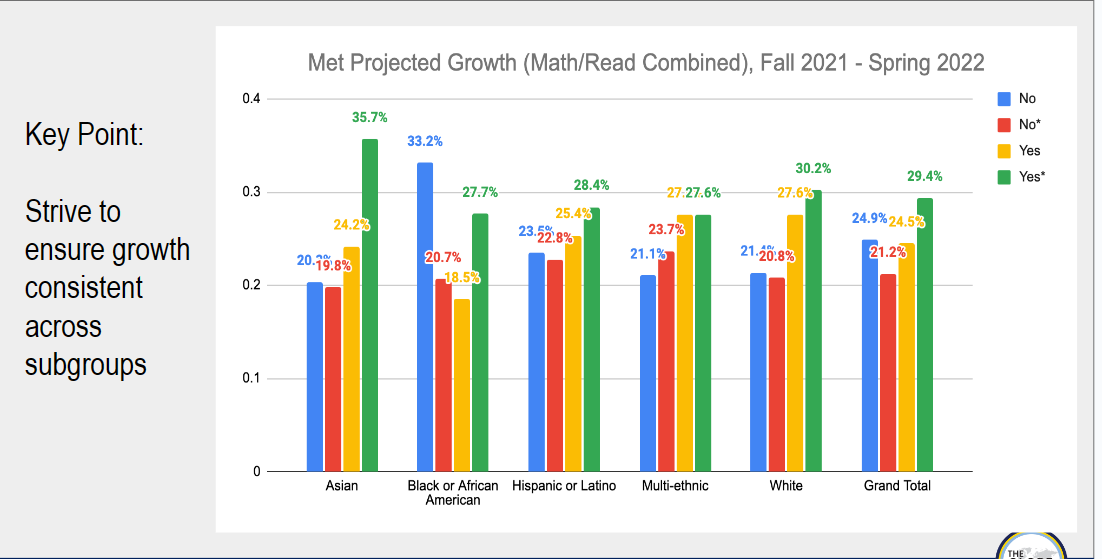 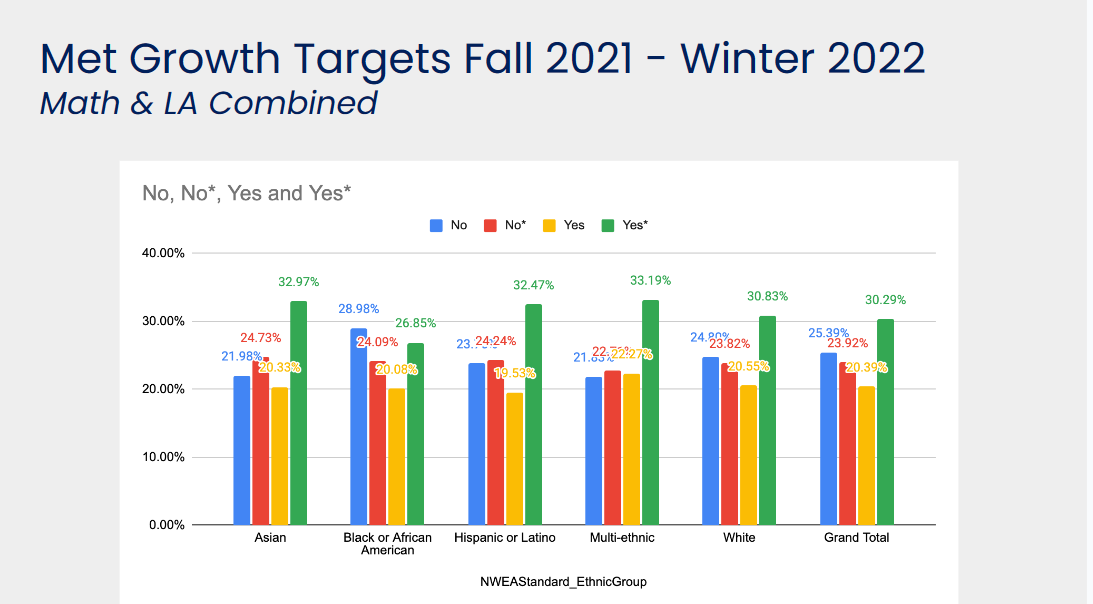 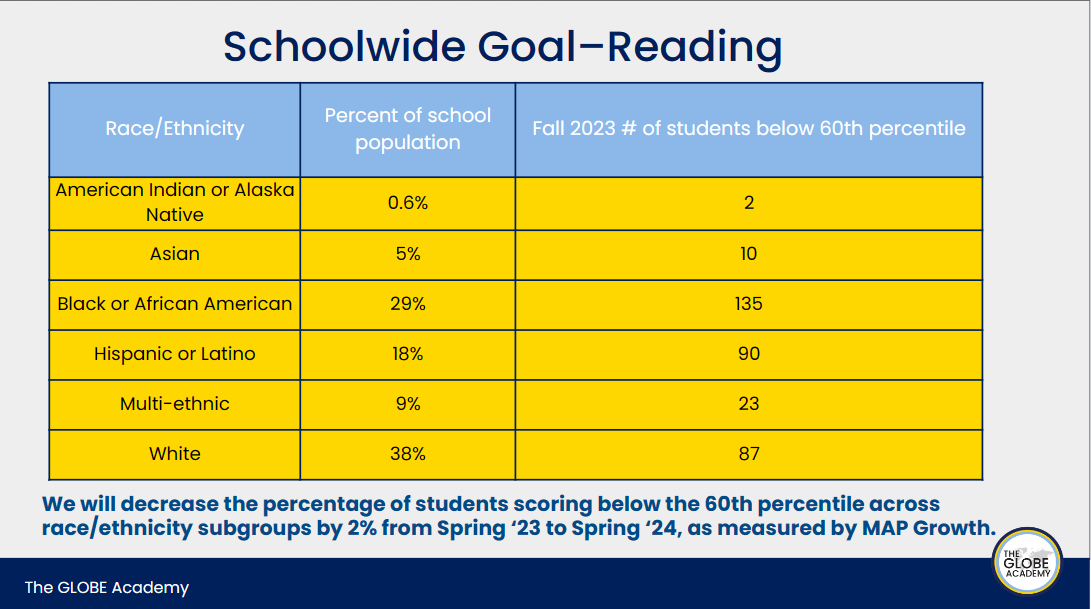 What this means in real numbers: Out of ~1,051 students, nearly half of two traditionally marginalized racial score less than the 60th percentile.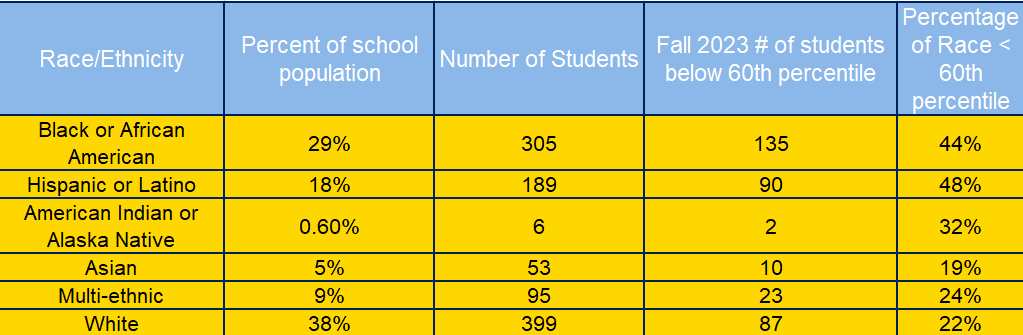 This has been consistent with GLOBE for the past several years. Questions:Are there particular themes of questions that these groups consistently perform poorly on?Are the students completing the test in time? Are they penalized for not finishing on time?It is understood that the detailed family report may be a challenge to provide to all students. However, for those who are scoring below the 60th percentile, can they receive the detailed report? Parents should be given the opportunity to be involved so they can support what the students are learning at school. They should not rely solely on the teacher to nurture a successful MAP testing experience.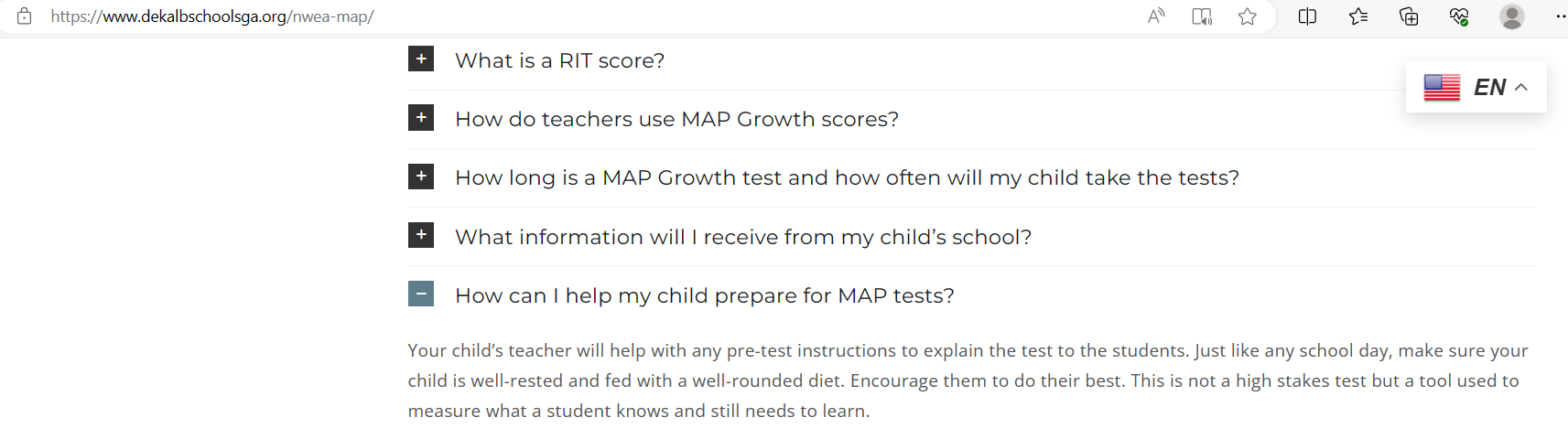 